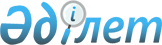 О совместном предприятии "Дамунай"
					
			Утративший силу
			
			
		
					Постановление Кабинета Министров Республики Казахстан от 3 мая 1994 г. N 469. Утратило силу постановлением Правительства Республики Казахстан от 4 мая 2008 года N 406.



      


Сноска. Постановление Кабинета Министров Республики Казахстан от 3 мая 1994 г. N 469 утратило силу постановлением Правительства РК от 04.05.2008 


 N 406 


.



      В целях повторного ввода в разработку с применением вторичных методов добычи нефти месторождений Шубаркудук и Жаксымай, законсервированных в 1989-1991 годах, Кабинет Министров Республики Казахстан постановляет: 



      1. Одобрить создание совместного предприятия "Дамунай" с участием производственного объединения "Актюбинскнефть" и американской нефтяной компании "ДиСизар ойл" по доразработке, добыче, транспортировке, экспорту и реализации углеводородного сырья отработанных и законсервированных месторождений Шубаркудук и Жаксымай. 



      2. Поручить Министерству энергетики и топливных ресурсов Республики Казахстан обеспечить: 



      доработку в месячный срок Соглашения о создании совместного предприятия "Дамунай", согласование его с заинтересованными министерствами и представление на рассмотрение в Кабинет Министров Республики Казахстан; 



      контроль за соблюдением интересов республики в ходе выполнения работ совместным предприятием "Дамунай". 



      3. Министерствам, ведомствам Республики Казахстан, главе Актюбинской областной администрации оказывать содействие при решении организационных вопросов деятельности совместного предприятия "Дамунай". 



             

      

Премьер-министр 




      Республики Казахстан

 

					© 2012. РГП на ПХВ «Институт законодательства и правовой информации Республики Казахстан» Министерства юстиции Республики Казахстан
				